 MÜHENDİSLİK VE DOĞA BİLİMLERI FAKÜLTESİ DEKANLIĞINA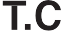 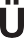 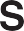 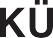 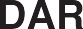 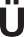 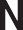 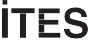 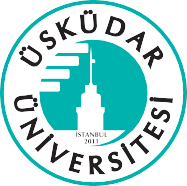 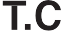 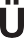 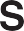 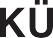 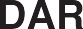 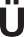 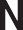 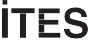 (TO THE FACULTY OF ENGINEERING AND NATURAL SCIENCES) 	 BÖLÜM İSİM DEĞİŞİKLİĞİ TALEP FORMU(DEPARTMENT NAME CHANGE REQUEST FORM)…../…../2020Öğrencinin (Student’s):Adı Soyadı (Name-Surname):   Öğrenci No (Number)       : Fakülte (Faculty)	                 :  Bölüm (Department)            : Sınıf (Class)	                 : Cep No (GSM)	                 :Fakültenizin Kimya-Biyoloji Mühendisliği (İngilizce) Bölümü öğrencisiydim. Yapılan bölüm isim değişikliği sonrasında, eğitimime  Kimya-Biyoloji Mühendisliği (İngilizce) Bölümü ismi altında  devam etmek istiyorum.Gereğini arz ederim.I was a student of Chemical-Biological Engineering Department (English). After the department name change, I want to continue my education under the name of Chemical-Biological Engineering Department (English). Kindly submitted for necessary action.(Öğrenci İmza/Student’s Signature)ÜÜ.FR.030 Revizyon No: 0 (08.11.2016)